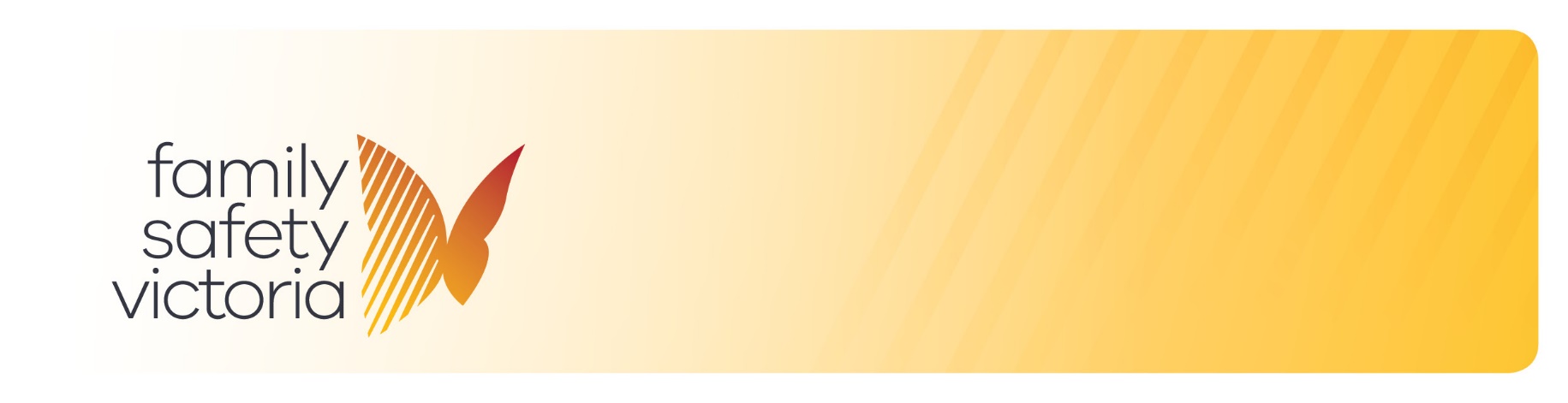 The Victorian Government is working with family violence industry experts to develop new short accredited training courses aligned with the MARAM Framework. These nationally recognised courses are for existing and future workforces to grow the family violence capability across Victoria. These courses can be taken as stand-alone and/or the course units be incorporated into other relevant accredited training courses. Course in Identifying and Responding to Family Violence Risk (22510VIC) – available nowCourse in Intermediate Risk Assessment and Management of Family Violence Risk (22561VIC) – available from early 2021Further courses in MARAM Comprehensive and family violence primary prevention contributors and practitioners will be developed in 2020/early 2021.Please fill out this online form to be connected to an RTO or TAFE delivering accredited family violence training or please contact the Centre for Workforce Excellence for more information by email: cwe@familysafety.vic.gov.au Accredited Family Violence TrainingMARAMIS Sector Capacity
Building Working GroupContentsOne unit (VU22733) which covers:Foundational family violence knowledgeMARAM responsibilities aligning with Screening and Identification (1, 2, 5, 6, 9, 10)AudiencePeople from across universal services (tier 4) who provide service to people but for whom family violence is not the core part of their job; andPeople who work with people in therapeutic and crisis services (tiers 2 and 3), who will be progressing on to develop skills in MARAM Brief and IntermediateDeliveryDelivery is online through registered training organisations (RTOs), including dual-sector universities and TAFEs. It includes a series webinars equivalent to 2 days and plus pre-reading and assessments. CostParticipants may be able to access exemptions to eligibility criteria to access a Victorian Government-funded training place, which will have no tuition fees.ContentsTwo units VU22733 as per the course above (22510VIC). NOTE: people who complete the 22510VIC course will receive credit for this unitVU22988 which covers:MARAM responsibilities aligning with Brief and Intermediate (3, 4) – including skills relating to adolescents using violence and perpetratorsAudiencePeople who work with people in therapeutic and crisis (tiers 2 and 3) or universal services (tier 4) who have job roles that require them to undertake MARAM Brief and Intermediate responsibilitiesDelivery and CostFurther details regarding the delivery approach and cost for training will be available later in 2020.